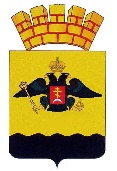 РЕШЕНИЕГОРОДСКОЙ ДУМЫ МУНИЦИПАЛЬНОГО ОБРАЗОВАНИЯ ГОРОД НОВОРОССИЙСКот 31 мая 2023 года									№ 387г. НовороссийскО внесении изменений в решение городской Думы муниципального образования город Новороссийск от 25 мая 2021 года № 117 
«Об утверждении порядка предоставления в аренду имущества, включенного в перечень муниципального имущества муниципального образования город Новороссийск, свободного от прав третьих лиц 
(за исключением имущественных прав субъектов малого и среднего предпринимательства), предназначенного для передачи во владение 
и (или) в пользование на долгосрочной основе субъектам малого 
и среднего предпринимательства и организациям, 
образующим инфраструктуру поддержки субъектов 
малого и среднего предпринимательства»В соответствии с Федеральным законом от 24 июля 2007 года 
№ 209-ФЗ «О развитии малого и среднего предпринимательства в Российской Федерации», Федеральным законом от 6 октября 2003 года № 131-ФЗ «Об общих принципах организации местного самоуправления в Российской Федерации», Федеральным законом от 29 декабря 2022 года № 605-ФЗ «О внесении изменений в отдельные законодательные акты Российской Федерации», Постановлением Госстандарта Российской Федерации 
от 6 ноября 2001 года № 454-ст «О принятии и введении в действие ОКВЭД», Приказом Федерального агентства по техническому регулированию и метрологии от 31 января 2014 года № 14-ст «О принятии и введении в действие Общероссийского классификатора видов экономической деятельности (ОКВЭД2) ОК 029-2014 (КДЕС Ред.2) и Общероссийского классификатора продукции по видам экономической деятельности (ОКПД2) ОК 034-2014 (КПЕС 2008)», руководствуясь Уставом муниципального образования город Новороссийск, городская Дума муниципального образования город Новороссийск  р е ш и л а:В решение городской Думы муниципального образования город Новороссийск от 25 мая 2021 года № 117 «Об утверждении Порядка предоставления в аренду имущества, включенного в перечень муниципального имущества муниципального образования город Новороссийск, свободного от прав третьих лиц (за исключением имущественных прав субъектов малого и среднего предпринимательства), предназначенного для передачи во владение и (или) в пользование на долгосрочной основе субъектам малого и среднего предпринимательства и организациям, образующим инфраструктуру поддержки субъектов малого и среднего предпринимательства» внести следующие изменения:В преамбуле слова «Федеральным законом от 22 июля 2008 года № 159-ФЗ «Об особенностях отчуждения недвижимого имущества, находящегося в государственной собственности субъектов Российской Федерации или в муниципальной собственности и арендуемого субъектами малого и среднего предпринимательства, и о внесении изменений в отдельные законодательные акты Российской Федерации» заменить словами «Федеральным законом от 22 июля 2008 года № 159-ФЗ «Об особенностях отчуждения движимого и недвижимого имущества, находящегося в государственной или в муниципальной собственности и арендуемого субъектами малого и среднего предпринимательства, и о внесении изменений в отдельные законодательные акты Российской Федерации».Приложение «Перечень социально значимых видов деятельности и услуг населению для предоставления муниципальной имущественной поддержки субъектам малого и среднего предпринимательства, а также физическим лицам, не являющимся индивидуальными предпринимателями и применяющим специальный налоговый режим «Налог на профессиональный доход» к Порядку предоставления в аренду имущества, включенного в перечень муниципального имущества муниципального образования город Новороссийск, свободного от прав третьих лиц (за исключением имущественных прав субъектов малого и среднего предпринимательства), предназначенного для передачи во владение и (или) в пользование на долгосрочной основе субъектам малого и среднего предпринимательства и организациям, образующим инфраструктуру поддержки субъектов малого и среднего предпринимательства, изложить в новой редакции (прилагается).Отделу информационной политики и средств массовой информации администрации муниципального образования город Новороссийск обеспечить официальное опубликование настоящего 
решения в печатном средстве массовой информации и размещение (опубликование) настоящего решения на официальном сайте администрации и городской Думы муниципального образования город Новороссийск в информационно-телекоммуникационной сети «Интернет».Контроль за выполнением настоящего решения возложить 
на председателя постоянного комитета городской Думы по муниципальной собственности, земельным отношениям, вопросам торговли и потребительского рынка В.А. Козырева и заместителя главы муниципального образования город Новороссийск Д.К. Меланиди.Настоящее решение вступает в силу со дня его официального опубликования.Глава муниципального образования		Заместитель председателягород Новороссийск					городской Думы ______________ А.В. Кравченко			______________ С.Ю. СавотинПриложениек решению городской Думымуниципального образованиягород Новороссийскот 31 мая 2023 года № 387Приложениек Порядку предоставления в аренду имущества, включенного в перечень муниципального имущества муниципального образования город Новороссийск, свободного от прав третьих лиц (за исключением имущественных прав субъектов малогои среднего предпринимательства), предназначенного для передачи во владение и (или) в пользование на долгосрочной основе субъектам малого и среднего предпринимательства и организациям, образующим инфраструктуру поддержки субъектов малого и среднего предпринимательстваПЕРЕЧЕНЬсоциально значимых видов деятельности и услуг населению для предоставления муниципальной имущественной поддержки субъектам малого и среднего предпринимательства, а также физическим лицам, не являющимся индивидуальными предпринимателями и применяющим специальный налоговый режим «Налог на профессиональный доход»Начальник управления имущественных и земельных отношений администрации муниципального образования город Новороссийск                                                                    М.А. ВеливченкоКод (класс, подкласс, группа, подгруппа), в соответствии с общероссийским классификатором видов экономической деятельности (ОКВЭД 2) ОК 029-2014 (КДЕС Ред. 2), принятым и введенным в действие приказом Росстандартаот 31.01.2014 № 14-ст, на основании постановления Госстандарта РФ от 06.11.2001 № 454-ст «О принятии и введении в действие ОКВЭД»Наименование видов деятельности/услуг населению10Производство пищевых продуктов11Производство напитков, за исключением:11.01.1 - Производство дистиллированных питьевых алкогольных напитков: водки, виски, бренди, джина, ликеров и т.п.11.01.2 - Производство напитков, смешанных с дистиллированными алкогольными напитками11.01.3 - Смешивание дистиллированных спиртов11.01.4 - Производство пищевого спирта11.05 - Производство пива14Производство одежды15Производство кожи и изделий из кожи20.4Производство мыла и моющих, чистящих и полирующих средств; парфюмерных и косметических средств21.20.2Производство материалов, применяемых в медицинских целях22Производство резиновых и пластмассовых изделий23.19Производство и обработка прочих стеклянных изделий, включая технические изделия из стекла26Производство компьютеров, электронных и оптических изделий27.1Производство электродвигателей, генераторов, трансформаторов и распределительных устройств, а также контрольно-измерительной аппаратуры28.94Производство машин и оборудования для изготовления текстильных, швейных, меховых и кожаных изделий30.92Производство велосипедов и инвалидных колясок31Производство мебели32.50Производство медицинских инструментов и оборудования32.99.8Производство изделий народных художественных промыслов33.12Ремонт машин и оборудования33.13Ремонт электронного и оптического оборудования43.21Производство электромонтажных работ 43.22Производство санитарно-технических работ, монтаж отопительных систем и систем кондиционирования воздуха 43.32Работы столярные и плотничные47.73Торговля розничная лекарственными средствами в специализированных магазинах (аптеках)47.74Торговля розничная изделиями, применяемыми в медицинских целях, ортопедическими изделиями в специализированных магазинах47.75Торговля розничная косметическими и товарами личной гигиены в специализированных магазинах47.76Торговля розничная цветами и другими растениями, семенами, удобрениями, домашними животными и кормами для домашних животных в специализированных магазинах47.78.3Торговля розничная сувенирами, изделиями народных художественных промыслов47.78.5Деятельность коммерческих художественных галерей, торговля розничная произведениями искусства в коммерческих художественных галереях56Деятельность по предоставлению продуктов питания и напитков62Разработка компьютерного программного обеспечения, консультационные услуги в данной области и другие сопутствующие услуги63Деятельность в области информационных технологий69Деятельность в области права и бухгалтерского учета72Научные исследования и разработки75Деятельность ветеринарная78Деятельность по трудоустройству и подбору персонала79Деятельность туристических агентств и прочих организаций, предоставляющих услуги в сфере туризма85Образование 86Деятельность в области здравоохранения88Предоставление социальных услуг без обеспечения проживания95Ремонт компьютеров, предметов личного потребления и хозяйственно-бытового назначения96Деятельность по предоставлению прочих персональных услуг